PIZZA (No halves please)Margherita  16.5	 sauce, mozzarella, basil, romano, evooWhite Pizza  17.5mozzarella, whipped ricotta, oregano, evoo, pepper, garlic, basilSopressata & Broccolini  19mozzarella, chili oil, mint, berkshire sopressataLasagna  19mozzarella, sauce, berkshire sausage, sweet red pepper, whipped ricotta, garlic, chopped basilPesto  19	 pistachio pesto, berkshire sausage, stracciatella, honeySpinach  19garlic, olive oil, pistachio pesto whipped ricotta, cream, mozzarella, cherry tomatoVodka Meatball  20mozzarella, vodka sauce, grass fed veal/beef meatballs, basil, pecorino romanoCremini  18  olive oil, garlic, cremini, spinach, cream, smoked mozzarellaPepperoni & Whipped Ricotta  19mozzarella, tomato sauce, thick-cut pepperoni, whipped ricotta, garlic, basilHoney & Salami  19	mozzarella, Berkshire sopressata, sauce, honey,calabrian chileStracciatella & Sausage  19.5mozzarella, sauce, stracciatella, calabrian chile, red onion, berkshire sausage, basil‘Nduja  20berkshire sausage, ‘nduja infused whipped ricotta, mozzarella, cherry bomb pepper, basil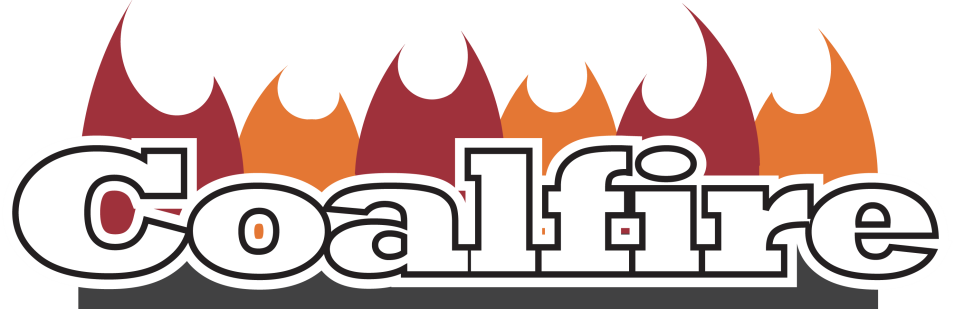 BUILD YOUR OWNAll pizzas are 16” and usually serve two,topped with sauce & fresh mozzarella   14Meat Toppings  +3 berkshire sausagepepperonimortadellaPremium Meats  +4(Berkshire, 100% of the time)sopressata picante‘ndujaspeckcoppaprosciutto americanoVeggie Toppings +2.5sweet pepper			red onion		spinach			arugulacremini 	 		basilgaeta olive			calabrian chilecherry bomb			Jalapeño		   ETCAnchovies, Honey  +2 Add whipped ricotta  +2add chopped garlic for no chargeCALZONES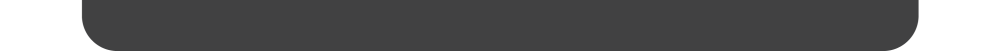 calzones contain mozzarella, ricotta and romano 
cheeses and are served with a side of sauce
   Meat	sopressata piccante + pepperoni  11Cheese  ricotta, basil, sauce  10SALADS
House Saladbibb lettuce tossed with radish, parsley, chives & herb vinaigrette   8Caesar Saladromaine lettuce and garlic butter croutons, covered with caesar dressing and shredded pecorino romano   9Capresetomato, stracciatella, basil, evoo, saba   10BANG BANG PIEA slice from our very good friends   5 only one credit card per table please